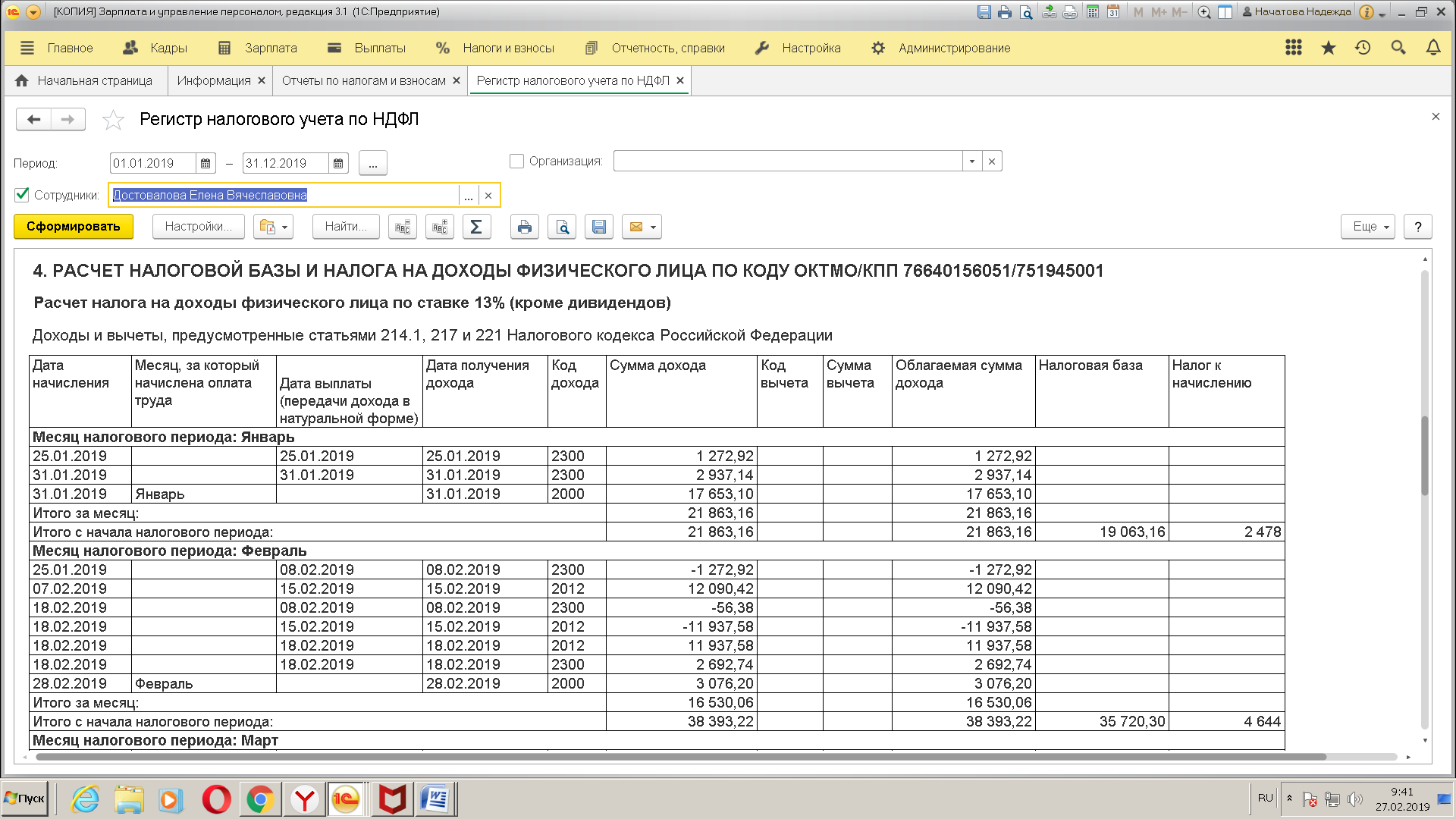 В регистре присутствует доход 1272,92 откуда он тянется?